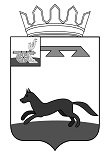 АДМИНИСТРАЦИЯВЛАДИМИРОВСКОГО СЕЛЬСКОГО ПОСЕЛЕНИЯХИСЛАВИЧСКОГО РАЙОНА СМОЛЕНСКОЙ ОБЛАСТИПОСТАНОВЛЕНИЕот  08 февраля 2024 г.                                                                            № 5О выделении специальных мест для размещения печатных предвыборных агитационных материалов В соответствии с п.7 ст. 54 Федерального закона «Об основных гарантиях избирательных прав и права на участие в референдуме граждан Российской Федерации» №67-ФЗ от 12 июня 2002 годаАдминистрация  муниципального образования Владимировского сельского  поселения  Смоленской области   п о с т а н о в л я е т:Выделить на территории избирательного участка № 707 муниципального образования Владимировского сельского поселения Хиславичского района  Смоленской области специальные места для размещения печатных агитационных материалов по  выборам  Президента Российской Федерации, согласно приложения.Контроль за настоящим постановлением оставляю за собой.Глава муниципального образованияВладимировского сельского поселения                                        Хиславичского районаСмоленской области                                                                  А.Л.МитрофановПриложение 1к  Постановлению Администрации Владимировского сельского поселения  от 08.02.2024 г. № 5СПИСОК МЕСТ ДЛЯ РАЗМЕЩЕНИЯ АГИТАЦИОННЫХ МАТЕРИАЛОВМУНИЦИПАЛЬНОГО  ОБРАЗОВАНИЯ                                                                                    ВЛАДИМИРОВСКОГО СЕЛЬСКОГО ПОСЕЛЕНИЯ                          ХИСЛАВИЧСКОГО РАЙОНА СМОЛЕНСКОЙ ОБЛАСТИСпециальные места для размещения печатных агитационных материалов по выборам  Президента Российской ФедерацииСпециальные места для размещения печатных агитационных материалов по выборам  Президента Российской ФедерацииСпециальные места для размещения печатных агитационных материалов по выборам  Президента Российской ФедерацииСпециальные места для размещения печатных агитационных материалов по выборам  Президента Российской Федерации № п/пНаименование муниципального образования№ УИКМеста размещения печатных агитационных материалов1Владимировское сельское поселение Хиславичского района Смоленской области    707Владимировское сельское поселение: д.Владимировка – здание почтового отделения  по адресу: Смоленская область, д.Владимировка, ул.Школьная, д.61Владимировское сельское поселение Хиславичского района Смоленской области    707Владимировское сельское поселение: д.Владимировка – информационный щит по адресу: Смоленская область, д.Владимировка, ул.Лесная, д.8